阿里云学生Web服务器安装配置CentOS7.3:Apache HTTP 2.4.6、MySQL5.7.28、PHP7.3.10记录下列五项内容XXX  学生姓名----中文1. 阿里云学生服务器注册==================(1) 注册、支付宝实名认证、学生认证(真实数据)https://www.aliyun.com/将平台登录的用户名和密码记录再上表中右上角   账号密码注册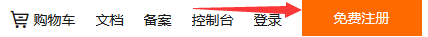 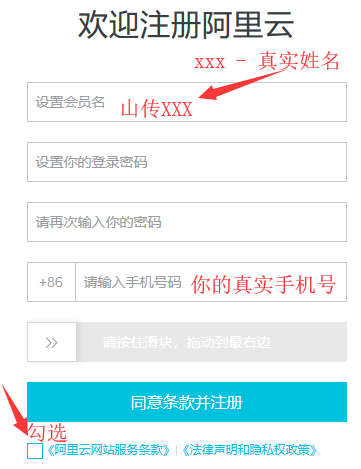 登录  -->  控制台  -->  轻量应用服务器(2) 购买学生服务器 最少3个月，可6个月或1年https://promotion.aliyun.com/ntms/act/campus2018.html?spm=5176.8112568.420890.3.6da79ed58t79JU&aly_as=68dNfGsU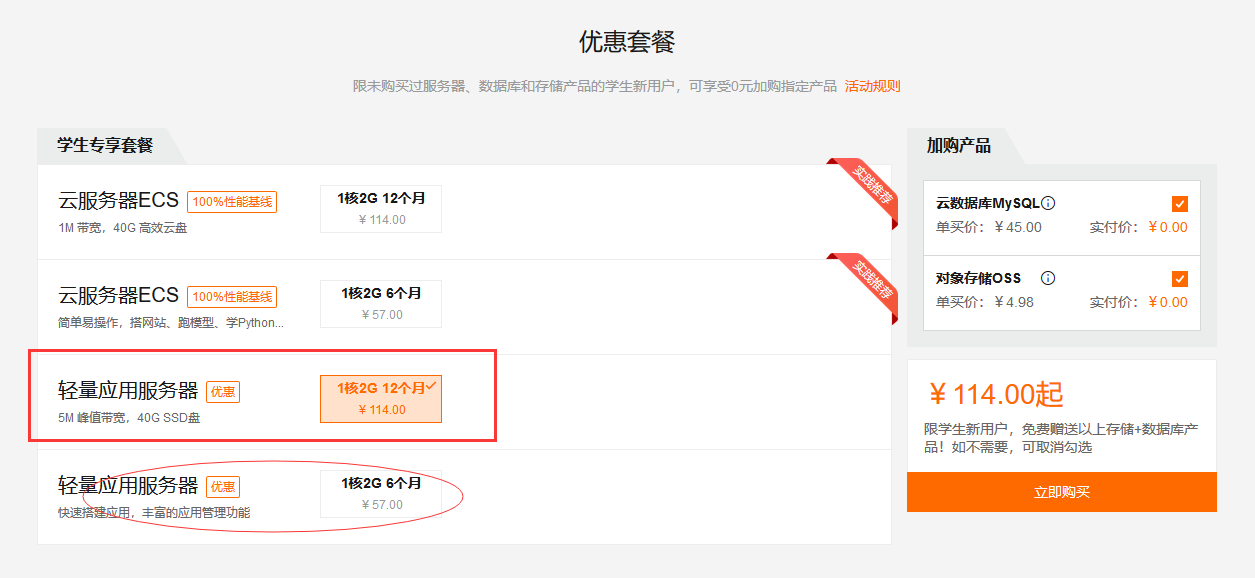 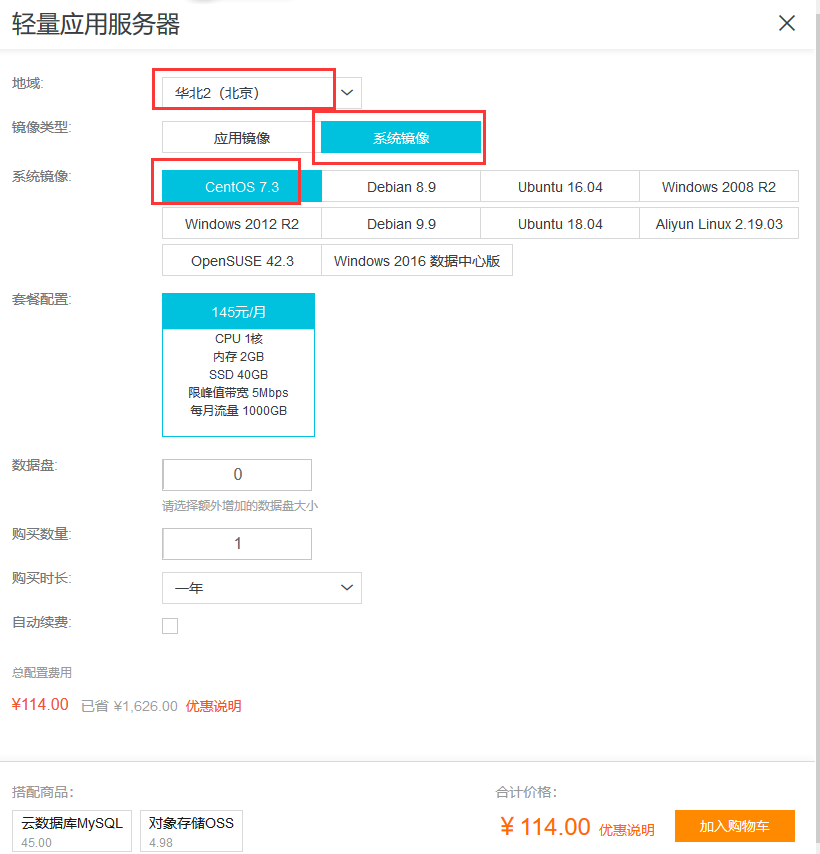 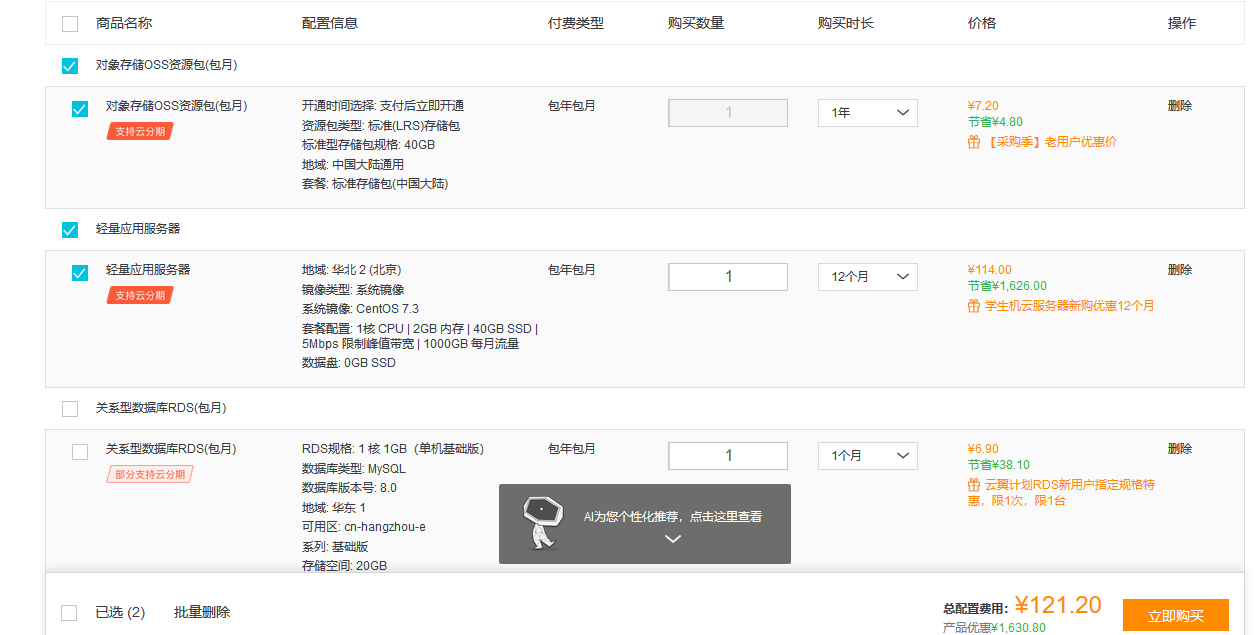 预装环境  系统镜像  CentOS7.3 64位  地域  华北2  购买时长  3/6/一年https://www.aliyun.com/登录  -->  控制台  -->  轻量应用服务器记住用户名root和密码   ---- 【重设密码】记住IP地址 公网。将公网ip地址、学生云root密码记录再上表中(3) 设置【安全】-【防火墙】-【添加规则】:3306 mysql(4) 设置主机名、中文提示远程连接  sudo su root手动更新主机名，编辑vi /etc/hostname,     编辑 i ---- 插入模式   保存 esc ： wq编辑 vi /etc/locale.conf     zh_CN.UTF-8并重启服务器(reboot -f)2. 工具软件安装(1) 软件putty-64bit-0.68-installer.msi   一个Telnet、SSH、rlogin、纯TCP以及串行接口连接软件。mtputty.zip                 一个PuTTY多标签的插件WinSCP_5.9.3.7136_Setup.exe 一个支持SSH的SCP文件传输软件navicat12018_premium_cs_x64.exe   最佳数据库管理工具(64位简体中文)Navicat Premium 12 破解补丁.rar(2) 安装putty     一路【下一步】 记住默认安装位置、不用创建桌面快捷方式       ------- 需要 阿里学生服务器的公网ip，Linux的root密码mtputty  一路【下一步】，运行时要设置putty的安装位置WinSCP  一路【下一步】  ------- 需要 阿里学生服务器的公网ip，Linux的root密码navicat   一路【下一步】 需要破解覆盖 ------- 需要 阿里学生服务器的公网ip，mysql的root密码Navicat Premium 12 破解补丁.rar  ------- 查看说明 复制【64位简体中文】文件本机安装phpStudy 2018版本============================https://www.xp.cn/download.htmlphpStudy 2018版本3. Apache HTTP Server 世界使用排名第一的Web服务器软件=====================================(1) 查看yum list | grep httpd(2) 安装yum install httpd(3) 查看配置文件cat /etc/httpd/conf/httpd.conf(4) 启动服务systemctl start httpd   如果启动失败 请注意错误信息 一般来说新安装的软件都会启动成功 我当时启动失败后是用ps -aux | grep httpd    命令发现进程被占用 所以kill -9 进程号    把httpd的进程杀干净 再启动 就OK了(5) 设置开机启动systemctl enable httpd.service(6) 查看版本httpd -v浏览器测试首页http:ip公网地址     Testing123..(7) 编辑首页vi /var/www/html/index.htmlXXX指学生的姓名xxx指学生姓名拼音首字母小写xxx.jpg 指学生照片 高宽比 3:4  宽带像素 60~120px  高对像素  80~160px  上传web根目录  <meta charset="utf8"><h1>XXX的网站</h1><hr><img src=’xxx.jpg’>2020.3.3<br>浏览器测试首页http://ip公网地址4. MySQL===============(1) 安装MySQL源yum localinstall http://dev.mysql.com/get/mysql57-community-release-el7-7.noarch.rpm(2) 安装MySQLyum install mysql-community-server(3) 启动MySQLsystemctl start mysqld(4) 获取初始密码grep 'temporary password' /var/log/mysqld.log    得到这行A temporary password is generated for root@localhost: Jqqskhz1Wr(冒号后面的就是初始密码(5) 进入MySQLmysql -uroot -p输入上述初始密码----冒号后面的就是密码，输入时不回显输入字符(6) 修改密码、并记录再上面的表格中ALTER USER 'root'@'localhost' IDENTIFIED BY '新密码';ALTER USER 'root'@'localhost' IDENTIFIED BY '新密码要有大小写字母、符号、数字';（密码请用引号包起来 注意MySQL的密码必须复杂 不复杂会报错）ALTER USER 'root'@'localhost' IDENTIFIED BY '123456_Xxl';flush privileges;  //刷新权限 立即生效(7) 开放远程访问权限(mysql中逐条运行)show databases;use mysql;show tables;select Host, User from user;update user set Host='%' where User='root';flush privileges;quit百分号相当于*号，意为全部放行，也可改为IP地址则只允许此IP连接，也可以设置为192.168.%.%或者192.168.0.1/9代表允许一个ip段进行连接，也可以多加几条数据设置不同ip允许连接。(8) Navicat连接新建 MySQL连接，如下。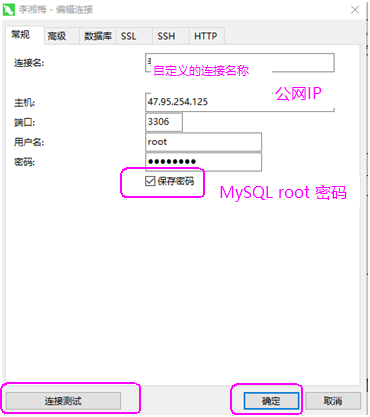 (9) 查看配置文件cat /etc/my.cnf ---------------------------datadir=/var/lib/mysqlsocket=/var/lib/mysql/mysql.socklog-error=/var/log/mysqld.logpid-file=/var/run/mysqld/mysqld.pid5. 安装PHP7.3============================(1) yum install epel-release(2) rpm -Uvh http://rpms.famillecollet.com/enterprise/remi-release-7.rpm(3) yum --enablerepo=remi-php73 install php php-fpm(4) 下面是一行命令yum --enablerepo=remi-php73 install php-xml php-soap php-xmlrpc php-mbstring php-json php-gd php-mcrypt php-mysqli php-pdo(5) 命令行测试版本cd ~php -v(5) 查看配置文件cat /etc/php.ini(6) 重启httpdsystemctl restart httpd.service(7) 编辑首页文件vi /var/www/html/index.phpXXX --- 指学生姓名<meta charset=”utf8”><h1>XXX PHP网页</h1><hr><?php   phpinfo();?>命令控制台测试首页文件curl 127.0.0.1/index.php浏览器地址栏中输入http://ip公网地址/index.php6. Linux常用命令在putty命令行运行下列命令，(1) 查看当前目录pwd  显示当前用户whoami(2)目录切换  cd             change cd  /usrpwdcd ~       home目录cd ..        父目录(3)文件罗列ls 查看文件与目录：ll ls(4)文件或目录拷贝cp 拷贝文件或目录，-r参数---目录：(5)文件或目录移动或重命名mv命令用于移动文件，在实际使用中，也常用于重命名文件或目录：(6)文件或目录删除rm命令用于删除文件，若删除的对象为目录，则需要使用-r参数：(7)进程查看 -- ps命令用于查看系统的所有进程：ps(8)文件压缩与解压  -- tartar命令用于文件压缩与解压，参数中的c表示压缩，x表示解压缩：tar -zcvf  /root/hadoop.tar.gz  /usr/cstor/hadooptar -zxvf  /root/hadoop.tar.gz(9)查看文件内容  --  catcat  /etc/profile(10)查看服务器IP配置ifconfig IPip addrMySQL权限管理。（只写干货，不懂的请自行Google）===================================create user 'myqiutian'@'%' IDENTIFIED BY '*********';创建一个用户为myqiutian，因为用的%所以任何IP都可以登录，但登录后却无法看到数据库，新增用户所有权限默认关闭。懒人请用这一行：grant all on *.* to myqiutian;设置该用户所有数据库所有表拥有所有权限grant select on A数据库.* to myqiutian;授权myqiutian这个用户可以查看A数据库里的所有表，但是仅限于A数据库，也仅限于查看。grant insert on A数据库.user to myqiutian;授权myqiutian这个用户可以对A数据库里的user表进行insert操作，但仅限于user表，也仅限于select和insert操作。撤销权限revoke insert on A数据库.user from myqiutian;注意：撤销权限之前最好用show grants for myqiutian;这条sql查一下该用户有哪些权限，增加的什么权限就撤什么权限，你增加的insert就不能撤销all。MySQL权限工作流程：--------->用户连接MySQL--------->查询user表 核对账号密码 检查host字段 是否允许你的ip进行连接--------->查询user表 其他权限字段 值若为Y 代表用户对所有数据库所有表所有字段都拥有该权限 若有值为N 则往下走--------->查询db表 库权限控制表 获取该用户对哪些库拥有哪些权限 这张表里一条记录代表一个库--------->查询tables_priv表 获取该用户的表控制权限 同样 如果db表中该用户对A数据库拥有insert权限 那么不管tables_priv表中如何设置 都不会影响该用户的isnert权限，如果tables_priv表中的单表权限不为all，则继续往下走--------->查询columns_priv表 字段控制 可以设置对表字段的控制权限四个表依次为 user db tables_priv columns_priv注意： 如果user表中全为Y，那么不会查询下面的表。user表中的select为N时，可以在db表中指定哪些库可以被用户看到。 但是无论是表控制还是字段控制，上级权限表(user表除外)的select字段必须为Y。 而其他权限如果上级表给出了设置，那么不会采用下级表的设置。具体权限字段请查阅官方手册：http://www.yesky.com/imagesnew/software/mysql/manual_Privilege_system.html#Privileges_provided别忘了这里有一个配置文件cat /etc/my.cnf 可以查看存储的数据与log的位置。类型类型用户名密码https://www.aliyun.com阿里云平台https://www.aliyun.com阿里云平台山传谢欣利123456Xxl阿里学生云 公网IP101.200.81.48root19834522403Xxl阿里学生云 MySQL服务器阿里学生云 MySQL服务器root123456_Xxl